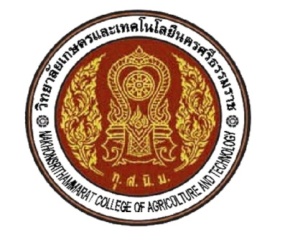 แบบรายงานผลดำเนินงานโครงการ/งานวิจัย/สิ่งประดิษฐ์/นวัตกรรมของผู้เรียน                                           แผนกวิชา............................... วิทยาลัยเกษตรและเทคโนโลยีนครศรีธรรมราช                                     วันที่…………… เดือน…………………… พ.ศ. ……………เรียน  ผู้อำนวยการวิทยาลัยเกษตรและเทคโนโลยีนครศรีธรรมราชสิ่งที่แนบมาด้วย 1. รายงานการดำเนินโครงการ  	จำนวน  3  เล่ม			2. ไฟล์ข้อมูล (แผ่น CD)  		จำนวน  1  แผ่นตามที่คณะดำเนินงานโครงการ/งานวิจัย/สิ่งประดิษฐ์/นวัตกรรมในรายวิชาโครงการ  ระดับชั้น............................ ประกอบด้วยสมาชิกจำนวน .......... คน คือ 1)........................................................................ 2)....................................................................................  3).............................................................................. โดยวิทยาลัยฯ ได้ส่งเสริมสนับสนุนให้ผู้เรียนจัดทำโครงการ/งานวิจัย/สิ่งประดิษฐ์/นวัตกรรม และจัดให้มีการนำเสนอ จัดแสดงและเผยแพร่ผลงาน รวมทั้งการนำผลงานไปใช้ประโยชน์ในสถานศึกษา มีการส่งเสริมให้เข้าร่วมแสดงแข่งขัน และได้รับรางวัลหรือนำไปใช้ประโยชน์ในระดับชุมชน จังหวัด ภาคและชาติ บัดนี้  คณะดำเนินงานโครงการได้ดำเนินการเป็นที่เรียบร้อยแล้ว จึงขอรายงานผลโครงการ/งานวิจัย/สิ่งประดิษฐ์/นวัตกรรม ดังต่อไปนี้1. ชื่อเรื่อง...............................................................................................................................................………………………………………………………………..…………………………………………………………………………2. ระยะเวลาที่ดำเนินงาน.................................................................ปีการศึกษา....................................3. งบประมาณที่ใช้..............................บาท4. ปัญหาและข้อเสนอแนะ...................................................................................................................... ………………………………………………………………………………………………………………………………………… ………………………………………………………………………………………………………………………………………… ………………………………………………………………………………………………………………………………………… …………………………………………………………………………………………………………………………………………จึงเรียนมาเพื่อโปรดทราบและพิจารณาลงชื่อ...................................................ผู้รายงาน         (…………………….…………………..)ความเห็นของครูผู้สอนวิชาโครงการ				ความเห็นของหัวหน้าแผนกวิชา........................................................				.....................................................................................................................				.............................................................ลงชื่อ...............................................				ลงชื่อ....................................................      (.............................................)		   			       (.................................................)ความเห็นของผู้ช่วยรองผู้อำนวยการฝ่ายวิชาการ…………………………………………………………………………………………ลงชื่อ..........………………………………..     (…………………………………………………..)ผลการพิจารณาของผู้อำนวยการ1. ทราบ/มอบงานพัฒนาหลักสูตรฯ ฝ่ายวิชาการ และงานวิจัย ฝ่ายแผนงานและความร่วมมือ      เก็บรวบรวมเอกสารและสรุปรายงานการประกันคุณภาพ2. มอบงานศูนย์ข้อมูลสารสนเทศ ฝ่ายแผนงานและความร่วมมือ และงานสื่อการเรียนการสอน      ฝ่ายวิชาการ เก็บรวบรวมแผ่น CD เผยแพร่ผลงานในเว็ปไซต์วิทยาลัยฯ3. ...........................................................................................................................................................................................................(นายบุญศักดิ์  ตั้งเกียรติกำจาย) ผู้อำนวยการวิทยาลัยเกษตรและเทคโนโลยีนครศรีธรรมราช